I first learned that a ban was actually being contemplated from a message forwarded to me by someone who received a message from Andrea Merida. I immediately sent the message below to KC Terry and Zach Heath, the co-chairs of the Poudre Valley chapter, and to Andrea Merida. Although Andrea wrote that a vote on the ban was "currently underway," it turned out that the chapter was not voting yet. As you will see in another forwarded message, they gave me two days' notice before they started voting.
Judy

-----Original Message-----
From: judyh@inbox.com
Sent: Sun, 9 Jul 2017 15:49:01 -0800
To: bliftpub@yahoo.com, zheath78@yahoo.com, andreamerida@gmail.com
Subject: by-laws

Andrea Merida made the following claim today:
"A motion was made at Poudre's meeting on June 21, 2017, at which Judy was present, to ban her from that local.  The motion was made in her presence by John Anderson.  A vote on that motion is currently underway in the Poudre Valley local."

Let me call your attention to the by-laws of the Poudre Valley Green Party.

4.4 Active membership of an individual in PVGP can be revoked for failure to abide by the Ten Key Values, for seriously misrepresenting the positions of the PVGP or for disrupting the work of PVGP. An individual must be informed of the potential revocation of membership at least three weeks prior to the vote and have a chance to speak in his or her defense at the meeting when the vote is held.

John Anderson made a motion. There was no second. The meeting ended. I have not been informed of the potential revocation of membership, or of the allegation against me. I have not been given a chance to speak in my defense at a meeting at which the vote is being held.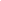 